<Nombre de la empresa><Nombre de la empresa><Nombre de la empresa><Nombre de la empresa>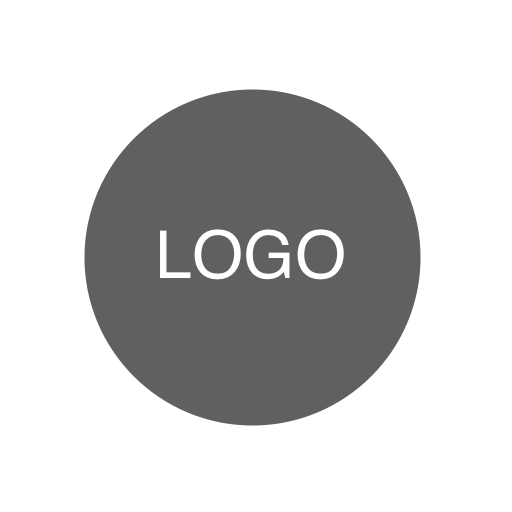 <123 Dirección, ciudad, estado, código postal/correo postal><123 Dirección, ciudad, estado, código postal/correo postal><123 Dirección, ciudad, estado, código postal/correo postal>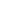 <Sitio web, dirección de correo electrónico><Sitio web, dirección de correo electrónico><Sitio web, dirección de correo electrónico><Número de teléfono><Número de teléfono><Número de teléfono>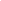 COBRAR AUBICACIÓNUBICACIÓN<Nombre de contacto><Nombre de contacto><Nombre><Nombre>Fecha de la factura:11/11/11<Nombre de la empresa cliente><Nombre de la empresa cliente><Dirección><Dirección>Fecha de vencimiento:12/12/12<Dirección><Teléfono><Teléfono><Teléfono, correo electrónico><Teléfono, correo electrónico>DESCRIPCIÓNDESCRIPCIÓNCANTIDADPRECIO UNITARIOPRECIO UNITARIOTOTAL0.000.000.000.000.000.000.000.00TOTAL PARCIALTOTAL PARCIAL0.00¡Gracias por hacer negocios!¡Gracias por hacer negocios!DESCUENTO0.00¡Gracias por hacer negocios!¡Gracias por hacer negocios!SUBTOTAL MENOS DESCUENTOSUBTOTAL MENOS DESCUENTO0.00¡Gracias por hacer negocios!¡Gracias por hacer negocios!TASA DE IMPUESTOTASA DE IMPUESTO0,00%¡Gracias por hacer negocios!¡Gracias por hacer negocios!TOTAL IMPUESTOSTOTAL IMPUESTOS0.00Saldo adeudadoSaldo adeudadopsTérminos e instruccionesTérminos e instrucciones<Agregue instrucciones de pago aquí, por ejemplo: banco, paypal...><Agregue instrucciones de pago aquí, por ejemplo: banco, paypal...><Agregue instrucciones de pago aquí, por ejemplo: banco, paypal...><Agregue instrucciones de pago aquí, por ejemplo: banco, paypal...><Agregue instrucciones de pago aquí, por ejemplo: banco, paypal...><Agregue instrucciones de pago aquí, por ejemplo: banco, paypal...><Agregue términos aquí, por ejemplo: garantía, política de devoluciones...><incluir cronograma del proyecto><Agregue términos aquí, por ejemplo: garantía, política de devoluciones...><incluir cronograma del proyecto><Agregue términos aquí, por ejemplo: garantía, política de devoluciones...><incluir cronograma del proyecto><Agregue términos aquí, por ejemplo: garantía, política de devoluciones...><incluir cronograma del proyecto><Agregue términos aquí, por ejemplo: garantía, política de devoluciones...><incluir cronograma del proyecto><Agregue términos aquí, por ejemplo: garantía, política de devoluciones...><incluir cronograma del proyecto>